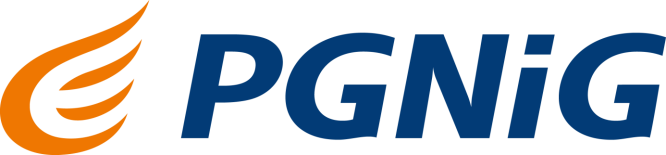 SPECYFIKACJA ISTOTNYCH                                              WARUNKÓW ZAMOWIENIA 
w postępowaniu o udzielenie zamówienia niepublicznego prowadzonego w trybie przetargu nieograniczonegotytuł zamówienia:„Modernizacja agregatu absorpcyjnego marki BROADzlokalizowanego w Krakowie przy ul. Gazowej 14B”Tarnów   dnia 07.07.2017 r.Szanowni Państwo,W imieniu Zamawiającego, PGNiG Obrót Detaliczny sp. z o. o. zapraszamy Państwa do wzięcia udziału w przetargu nieograniczonym na „Modernizację agregatu absorbcyjnego marki BROAD zlokalizowanego w Krakowie przy ul. Gazowej 14B”.ZAGADANIENIA FORMALNEInformacje ogólneNazwa i adres Zamawiającego: PGNiG Obrót Detaliczny sp. z o.o.ul. Jana Kazimierza 3, 01-248 WarszawaNIP: 5272706082REGON 147003421KRS 0000488778, Sąd Rejonowy dla m.st. W-wy XII Wydział GospodarczyKapitał zakładowy: 600 050 000 złOpis przedmiotu zamówienia:	Usunięcie zaworów termostatycznych ciepłej wody użytkowej i wody grzewczej agregatu     oraz zastąpienie ich fragmentami rur, w szczególności:Napełnienie wnętrza agregatu azotem technicznym;Opróżnienie agregatu z czynników roboczych;Odłączenie agregatu od instalacji hydraulicznych i elektrycznych kotłowni;Odłączenie generatora wysokotemperaturowego od płaszcza głównego agregatu;Odsunięcie płaszcza głównego agregatu od generatora wysokotemperaturowego;Wycięcie zaworów termostatycznych z generatora wysokotemperaturowego  agregatu i zastąpienie ich prostymi fragmentami rur;Test szczelności generatora wysokotemperaturowego;Ponowne scalenie generatora wysokotemperaturowego i płaszcza głównego   agregatu;Test szczelności całego agregatu;Ponowne podłączenie agregatu do instalacji wodnych i elektrycznych kotłowni;Wytworzenie próżni we wnętrzu agregatu;Napełnienie agregatu czynnikami roboczymi;Uruchomienie i ponowna konfiguracja parametrów operacyjnych agregatu.Instalacja zaworów trójdrogowych mieszających na wyjściu ciepłej wody użytkowej i wody grzewczej z agregatu wraz z układem zasilania i sterowania, odpowiadającym za utrzymaniem nominalnych temperatur  wyjściowych ciepłej wody użytkowej i wody grzewczej, w szczególności:Dostawa zaworów trójdrogowych DN40 (1 szt.) oraz DN65 (1 szt.) z siłownikiem marki BELIMO;Dostawa sterownika zarządzającego marki BECKHOFF z panelem dotykowym marki WEINTEK;Instalacja sterownika i panelu dotykowego w dodatkowej szafce wiszącej obok Montaż zaworów trójdrogowych na instalacjach ciepłej wody użytkowej (DN40) oraz wody grzewczej (DN65), pomiędzy agregatem a pompami ciepłej wody użytkowej i wody grzewczej;Wykonanie instalacji elektrycznej, łączącej szafę zasilającą kotłowni ze sterownikiem oraz sterownik z zaworami trójdrogowymi;Wykonanie oprogramowania sterownika i panelu dotykowego, umożliwiającego użytkownikowi wprowadzanie nastaw temperatury ciepłej wody użytkowej i wody grzewczej na wyjściu z zaworów trójdrogowych na odbiory wewnętrzne w budynku.Wykonanie dokumentacji powykonawczej kotłowni uwzględniającej wprowadzone zmiany (na bazie istniejącej dokumentacji powykonawczej).Podstawowym celem wykonania prac jest ustabilizowanie wydajności grzewczej agregatu na nominalnym poziomie, tj. mocy grzewczej 269kW, przy temperaturach wody grzewczej na wejściu i wyjściu z urządzenia wynoszących odpowiednio 55°C i 65°C oraz przepływie wynoszącym 23.1 m3/h. Celem dodatkowym jest obniżenie i ustabilizowanie temperatury ciepłej wody użytkowej, wypływającej z agregatu, na nominalnym poziomie 80°C.	Oględziny można dokonywać od poniedziałku do piątku w godzinach od 7 00 - 15 00.	Osobą do kontaktu w sprawie oględzin jest:	- Pan Bartłomiej Ulatowski tel. kom. 665-611-183	Osoba do kontaktu w sprawie zamówienia:  	- Pan Piotr Kaczor  tel. kom. 665-611-352 , e-mail: piotr.kaczor@pgnig.plWarunki realizacji przedmiotu zamówienia określone zostały w projekcie umowy stanowiącym załącznik do SIWZ.Termin realizacji zamówienia: do 75 dni od daty zawarcia umowy.Niniejsze postępowanie o udzielenie zamówienia niepublicznego prowadzone jest w trybie Przetargu nieograniczonego w oparciu o wewnętrzne regulacje Zamawiającego i nie podlega ustawie Prawo zamówień publicznych.Postępowanie może zostać unieważnione bez podania przyczyny na każdym etapie.Wykonawcy nie przysługują żadne roszczenia z tytułu unieważnienia postępowania. Zamawiający zastrzega sobie możliwość dokonania zmian lub odwołania warunków zawartych w niniejszej SIWZ. W przypadku wprowadzenia zmian Zamawiający zamieści informacje o ich dokonaniu na stronie internetowej, na której dostępna jest SIWZ. Każda zmiana staje się wiążąca od chwili opublikowania informacji o jej dokonaniu.Zamawiający: nie dopuszcza składanie ofert częściowych;nie dopuszcza składania ofert wariantowych;nie przewiduje udzielenia zamówień uzupełniających;Warunki udziału w postępowaniuO udzielenie zamówienia może ubiegać się Wykonawca, który:posiada uprawnienia do wykonywania określonej działalności lub czynności, jeżeli przepisy prawa nakładają obowiązek posiadania takich uprawnień;posiada niezbędną wiedzę i doświadczenie oraz dysponuje potencjałem technicznym;dysponuje osobami zdolnymi do wykonania zamówienia;znajduje się w sytuacji ekonomicznej i finansowej zapewniającej wykonanie zamówienia;Z postępowania o udzielenie zamówienia wyklucza się:Wykonawców, którzy w ciągu ostatnich trzech lat przed wszczęciem postępowania wyrządzili szkodę PGNiG Obrót Detaliczny sp. z o.o. lub innym podmiotom z Grupy Kapitałowej PGNiG (status podmiotu oceniamy według daty wyrządzenia szkody), nie wykonując zamówienia lub wykonując je nienależycie, a szkoda ta nie została dobrowolnie naprawiona do dnia wszczęcia postępowania, chyba że niewykonanie lub nienależyte wykonanie jest następstwem okoliczności, za które Wykonawca nie ponosi odpowiedzialności, Wykonawców, w stosunku do których otwarto likwidację lub ogłoszono upadłość,
z wyjątkiem Wykonawców, którzy po ogłoszeniu upadłości zawarli układ zatwierdzony prawomocnym postanowieniem sądu, o ile układ nie przewiduje zaspokojenia wierzycieli poprzez likwidację majątku upadłego, Wykonawców będących osobami fizycznymi, których prawomocnie skazano za
przestępstwo popełnione w związku z postępowaniem o udzielenie zamówienia lub inne przestępstwo popełnione w celu osiągnięcia korzyści majątkowych, Wykonawców będących spółkami prawa handlowego, których odpowiednio
urzędujących członków władz zarządzających, wspólników, partnerów, komplementariuszy, prawomocnie skazano za przestępstwo popełnione w związku 
z postępowaniem o udzielenie zamówienia lub inne przestępstwo popełnione w celu osiągnięcia korzyści majątkowych, Wykonawców którzy złożyli nieprawdziwe informacje mające wpływ na wynik prowadzonego postępowaniaZamawiający powiadomi Wykonawcę o wykluczeniu z postępowania. Ofertę Wykonawcy wykluczonego uznaje się za odrzuconą.Odrzuceniu podlega oferta, która:nie spełnia wymagań określonych w SIWZ, zawiera błędy w obliczeniu ceny,zawiera rażąco niską cenę w stosunku do przedmiotu zamówienia,Wykonawca w terminie 3 dni od dnia otrzymania drogą elektroniczną zawiadomienia nie wyraził zgody na poprawienie omyłki polegającej na niezgodności treści oferty 
z wymaganiami Zamawiającego,jest nieważna na podstawie odrębnych przepisów, została złożona przez Wykonawcę podlegającego wykluczeniu.Zamawiający zawiadomi Wykonawcę o odrzuceniu oferty.Oferta i jej zawartość                   Wykonawca może złożyć tylko jedną ofertę. Ofertę należy złożyć w języku polskim w formie pisemnej pod rygorem nieważności.Wykonawca zobowiązany jest wypełnić załączony „formularz ofertowy”. Oferta winna zawierać ceny netto i brutto. W ofercie należy podać również okres gwarancji (nie może być krótszy niż 24 miesiące).                Do oferty należy załączyć opis techniczny zaproponowanych drzwi.Ofertę należy złożyć, w nieprzejrzystej i zamkniętej kopercie lub opakowaniu, nie później niż do dnia 12.09.2017r. r. do godz. 13.00 i dostarczyć na następujący adres:  PGNiG Obrót Detaliczny sp. z o.o.ul. Wita Stwosza 733-100  Tarnów, pok. 015Oferta powinna być opisana w następujący sposób: Oferta na „Modernizacja agregatu absorbcyjnego marki BROAD zlokalizowanego w Krakowie przy ul. Gazowej 14B”Nie otwierać przed dniem 12.09.2017r. godz. 13.00Należy również podać adres Wykonawcy w celu rejestracji oferty oraz jej zwrócenia bez otwierania w przypadku złożenia oferty po terminie.Jeżeli oferta zostanie złożona w inny sposób niż wyżej opisany, Zamawiający nie bierze odpowiedzialności za nieprawidłowe skierowanie czy przedwczesne lub przypadkowe otwarcie oferty. Wykonawca może, przed upływem terminu składania ofert, zmienić lub wycofać ofertę. 
W przypadku zmiany oferty należy ją opisać adnotacją: Oferta zmieniona lub Oferta wycofana.Otwarcie ofert odbędzie się w dniu 12.09.2017 r. w siedzibie Zamawiającego  przy ul. Wita Stwosza 7 w Tarnowie. Otwarcie ofert jest niejawne.Termin związania ofertą: 90 dni. Bieg terminu rozpoczyna się wraz z upływem terminu składania ofert. PGNiG Obrót Detaliczny sp. z o.o. zastrzega sobie możliwość wnioskowania o przedłużenie terminu związania ofertą o kolejne 30 dni.W przypadku gdy wpłyną oferty o tej samej cenie uniemożliwiające wybór najkorzystniejszej oferty, Zamawiający wzywa Wykonawców do złożenia w terminie określonym przez Zamawiającego ofert dodatkowych. Wykonawcy składający oferty dodatkowe nie mogą zaoferować cen wyższych, niż zaoferowane w złożonych wcześniej ofertach.Zamawiający może poprawić w treści oferty oczywiste omyłki pisarskie, oczywiste omyłki rachunkowe oraz inne omyłki polegające na niezgodności oferty z wymaganiami Zamawiającego, niepowodujące istotnych zmian w treści ofert - niezwłocznie zawiadamiając 
o tym Wykonawcę, którego oferta została poprawiona.Kryteria ocenyKryteria oceny oferty: Przy wyborze oferty najkorzystniejszej Zamawiający będzie kierował się kryteriami określonymi w pkt 4.1.Warunki realizacji zamówieniaZ wybranym w wyniku przeprowadzenia postępowania Wykonawcą zostanie podpisana Umowa zgodna z projektem stanowiącym Załącznik do SIWZ.Umowa zostanie zawarta z chwilą podpisania jej przez Zamawiającego i Wykonawcę, a nie 
z chwilą zawiadomienia Wykonawcy o wyborze jego oferty.Informacja o sposobie komunikacji Osobą uprawnioną do kontaktu ze strony Zamawiającego jest: Piotr KaczorTel:  14 63 23 823, lub 665-611-352E-mail: piotr.kaczor@pgnig.plw godz. 8:00 – 15:00 (pn.- pt.)Informacje dodatkoweW kwestiach nieuregulowanych w SIWZ stosuje się przepisy Kodeksu cywilnego.ZałącznikiW załączeniu: 1) projekt umowy 2)	formularz ofertowyFORMULARZ OFERTOWYPGNiG Obrót Detaliczny sp. z o.o.ul. Jana Kazimierza 3,01-248 WarszawaO F E R T ANawiązując do SIWZ dot. postępowania na: „Modernizacja agregatu absorbcyjnego marki BROAD zlokalizowanego w Krakowie przy ul. Gazowej 14B” My niżej podpisani działając w imieniu i na rzecz:………………………………………………………………………………………………………………….……(nazwa (firma) i dokładny adres Wykonawcy/Wykonawców wspólnie ubiegających się o zamówienie)Oferujemy następującą cenę za wykonanie całości przedmiotu zamówienia:  …………… zł netto(cena uwzględniająca wszystkie koszty w tym montażu)                                           .………….. zł brutto                                                                                                                w tym VAT: …….…….. złUdzielony okres gwarancji …............................ (min. 2 lata)Oświadczamy, że:Zapoznaliśmy się z treścią SIWZ oraz projektem Umowy  i przyjmujemy je bez zastrzeżeń.Zdobyliśmy konieczne informacje potrzebne do prawidłowego przygotowania oferty.Zobowiązujemy się do wykonania zamówienia na warunkach i zasadach określonych 
w SIWZ przez Zamawiającego.Akceptujemy wskazany w SIWZ 90 dniowy termin związania ofertą, w razie wybrania naszej oferty zobowiązujemy się do podpisania Umowy na warunkach zawartych w SIWZ w miejscu i terminie wskazanym przez Zamawiającego.Oświadczamy, że w przypadku gdy realizacja prac będzie wymagała udziału podwykonawców, będziemy w pełni odpowiedzialni za działania lub uchybienia każdego podwykonawcy, tak jakby to były nasze działania lub uchybienia.Wszelką korespondencję dotyczącą niniejszej oferty należy kierować na:Lp.KryteriumZnaczenie waga %Opis metody przyznawania punktów1.Cena netto za przedmiot zamówienia100%(maks. 100 pkt)(najniższa cena netto spośród złożonych ofert / cena netto badanej oferty) x 100 pktDane WykonawcyAdres Wykonawcy: kod, miejscowość ulica, nr lokaluNr telefonu: Nr faksu:E-mail:REGON:NIP: Imię i nazwisko Nazwa podmiotuAdresNr faksNr telefonuAdres e-mailImię i nazwisko osoby uprawnionej do występowania w obrocie prawnym lub posiadającej pełnomocnictwo (czytelnie)Podpis osoby uprawnionejMiejscowość i data